ФОРМА ЗАЯВКИ НА СЕРТИФИКАЦИЮ ХАЛЯЛЬ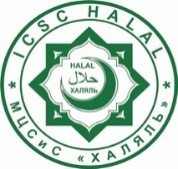 Для заполнения Заявителем:                                          Дата:  «____»_______________ 20____ г.Таблица А1 – Коды и категории Халяль продуктов по GSO 2055-2:2021Таблица А2 – Коды и категории Халяль продуктов по UAE.S 2055-2:2016Таблица А3 – Коды и категории Халяль продуктов по OIC/SMIIC 2:20191 На каждый сертифицируемый продукт заполняется отдельная форма2 Можно приложить копию спецификации ингредиента3 Если отличается от производителя4 Указывается название органа по сертификации, страна, дата действия сертификата (дата выдачи и дата окончания действия), код конкретного продукта в сертификате. Копия сертификата должна быть приложена5 Заполняется органом по СертификацииТолько для заполнения ООО «МЦСиС «Халяль»: Только для заполнения ООО «МЦСиС «Халяль»: Заявка No.:Дата принятия:Кем принято:Тип регистрации ХаляльТип заявки Первичная       Ресертификационная       Расширение       СокращениеИНФОРМАЦИЯ О ЮРИДИЧЕСКОМ ЛИЦЕИНФОРМАЦИЯ О ЮРИДИЧЕСКОМ ЛИЦЕИНФОРМАЦИЯ О ЮРИДИЧЕСКОМ ЛИЦЕИНФОРМАЦИЯ О ЮРИДИЧЕСКОМ ЛИЦЕИНФОРМАЦИЯ О ЮРИДИЧЕСКОМ ЛИЦЕНазвание компанииИнформация, необходимая для заключения договора (банковские реквизиты: расчетный счет, наименование банка, БИК банка, адрес банка )Информация, необходимая для заключения договора (банковские реквизиты: расчетный счет, наименование банка, БИК банка, адрес банка )Юридическая формаСтрана регистрацииСтрана регистрацииНомер регистрацииДата регистрацииДата регистрацииАДРЕС И КОНТАКТНЫЕ ДАННЫЕАДРЕС И КОНТАКТНЫЕ ДАННЫЕАДРЕС И КОНТАКТНЫЕ ДАННЫЕАДРЕС И КОНТАКТНЫЕ ДАННЫЕАДРЕС И КОНТАКТНЫЕ ДАННЫЕКОНТАКТНЫЕ ДАННЫЕКОНТАКТНЫЕ ДАННЫЕКОНТАКТНЫЕ ДАННЫЕКОНТАКТНЫЕ ДАННЫЕКОНТАКТНЫЕ ДАННЫЕНомер телефонаНомер телефонаАдрес эл. ПочтыАдрес эл. ПочтыВеб-сайтЮРИДИЧЕСКИЙ АДРЕС ЮРИДИЧЕСКИЙ АДРЕС ЮРИДИЧЕСКИЙ АДРЕС ЮРИДИЧЕСКИЙ АДРЕС ЮРИДИЧЕСКИЙ АДРЕС Адрес (улица, номер дома, номер офиса)Адрес (улица, номер дома, номер офиса)Адрес (улица, номер дома, номер офиса)Адрес (улица, номер дома, номер офиса)Адрес (улица, номер дома, номер офиса)ГородГородСтранаСтранаПочтовый индексАДРЕС МЕСТОНАХОЖДЕНИЯ (если отличается от юридического адреса)АДРЕС МЕСТОНАХОЖДЕНИЯ (если отличается от юридического адреса)АДРЕС МЕСТОНАХОЖДЕНИЯ (если отличается от юридического адреса)АДРЕС МЕСТОНАХОЖДЕНИЯ (если отличается от юридического адреса)АДРЕС МЕСТОНАХОЖДЕНИЯ (если отличается от юридического адреса)Адрес (улица, номер дома, номер офиса)Адрес (улица, номер дома, номер офиса)Адрес (улица, номер дома, номер офиса)Адрес (улица, номер дома, номер офиса)Адрес (улица, номер дома, номер офиса)ГородГородСтранаСтранаПочтовый индексАДРЕС ПРОИЗВОДСТВЕННОГО ОБЪЕКТААДРЕС ПРОИЗВОДСТВЕННОГО ОБЪЕКТААДРЕС ПРОИЗВОДСТВЕННОГО ОБЪЕКТААДРЕС ПРОИЗВОДСТВЕННОГО ОБЪЕКТААДРЕС ПРОИЗВОДСТВЕННОГО ОБЪЕКТААдрес (улица, номер дома, номер офиса)Адрес (улица, номер дома, номер офиса)Адрес (улица, номер дома, номер офиса)Адрес (улица, номер дома, номер офиса)Адрес (улица, номер дома, номер офиса)ГородГородСтранаСтранаПочтовый индексАДРЕС СКЛАДА (если отличается от адреса производственного объекта)АДРЕС СКЛАДА (если отличается от адреса производственного объекта)АДРЕС СКЛАДА (если отличается от адреса производственного объекта)АДРЕС СКЛАДА (если отличается от адреса производственного объекта)АДРЕС СКЛАДА (если отличается от адреса производственного объекта)Адрес (улица, номер дома, номер офиса)Адрес (улица, номер дома, номер офиса)Адрес (улица, номер дома, номер офиса)Адрес (улица, номер дома, номер офиса)Адрес (улица, номер дома, номер офиса)ГородГородСтранаСтранаПочтовый индексКОНТАКТНОЕ ЛИЦОКОНТАКТНОЕ ЛИЦОКОНТАКТНОЕ ЛИЦОКОНТАКТНОЕ ЛИЦОКОНТАКТНОЕ ЛИЦОИмяИмяФамилияФамилияДолжностьНомер телефонаНомер телефонаАдрес эл. ПочтыАдрес эл. ПочтыАдрес эл. ПочтыИНФОРМАЦИЯ ОБ ОРГАНИЗАЦИИИНФОРМАЦИЯ ОБ ОРГАНИЗАЦИИИНФОРМАЦИЯ ОБ ОРГАНИЗАЦИИИНФОРМАЦИЯ ОБ ОРГАНИЗАЦИИИНФОРМАЦИЯ ОБ ОРГАНИЗАЦИИОбщее число работников компанииОбщее число работников компанииОбщее число работников компанииОбщее число работников компанииОбщее число работников компанииЧисло работников, напрямую задействованных в производстве Халяль продукцииЧисло работников, напрямую задействованных в производстве Халяль продукцииЧисло работников, напрямую задействованных в производстве Халяль продукцииЧисло работников, напрямую задействованных в производстве Халяль продукцииЧисло работников, напрямую задействованных в производстве Халяль продукцииКоличество смен на производствеКоличество смен на производствеКоличество смен на производствеКоличество смен на производствеКоличество смен на производствеЧисло работников в каждой сменеЧисло работников в каждой сменеЧисло работников в каждой сменеЧисло работников в каждой сменеЧисло работников в каждой сменеПЛОЩАДЬ ПРОИЗВОДСТВЕННЫХ ПОМЕЩЕНИЙПЛОЩАДЬ ПРОИЗВОДСТВЕННЫХ ПОМЕЩЕНИЙПЛОЩАДЬ ПРОИЗВОДСТВЕННЫХ ПОМЕЩЕНИЙПЛОЩАДЬ ПРОИЗВОДСТВЕННЫХ ПОМЕЩЕНИЙПЛОЩАДЬ ПРОИЗВОДСТВЕННЫХ ПОМЕЩЕНИЙОбщая площадьОбщая площадьПлощадь склада сырьяПлощадь склада сырьяПлощадь склада сырьяПлощадь склада готовой продукцииПлощадь склада готовой продукцииПлощадь производственного помещенияПлощадь производственного помещенияПлощадь производственного помещенияМатериал, из которого изготавливается упаковка продукции ХаляльМатериал, из которого изготавливается упаковка продукции ХаляльМатериал, из которого изготавливается упаковка продукции ХаляльМатериал, из которого изготавливается упаковка продукции ХаляльМатериал, из которого изготавливается упаковка продукции ХаляльКоличество исследований НАССРКоличество исследований НАССРКоличество исследований НАССРКоличество исследований НАССРКоличество исследований НАССРИмеющиеся сертификаты (системы менеджмента качества и др.)Имеющиеся сертификаты (системы менеджмента качества и др.)Имеющиеся сертификаты (системы менеджмента качества и др.)Имеющиеся сертификаты (системы менеджмента качества и др.)Имеющиеся сертификаты (системы менеджмента качества и др.)           Сертификат BRC (пожалуйста, приложите копию)           Сертификат BRC (пожалуйста, приложите копию)           Сертификат BRC (пожалуйста, приложите копию)           Сертификат BRC (пожалуйста, приложите копию)           Сертификат BRC (пожалуйста, приложите копию)           Сертификат IFS FOOD (пожалуйста, приложите копию)           Сертификат IFS FOOD (пожалуйста, приложите копию)           Сертификат IFS FOOD (пожалуйста, приложите копию)           Сертификат IFS FOOD (пожалуйста, приложите копию)           Сертификат IFS FOOD (пожалуйста, приложите копию)            Сертификат ISO 22000 (FSSC 22000) (пожалуйста, приложите копию)            Сертификат ISO 22000 (FSSC 22000) (пожалуйста, приложите копию)            Сертификат ISO 22000 (FSSC 22000) (пожалуйста, приложите копию)            Сертификат ISO 22000 (FSSC 22000) (пожалуйста, приложите копию)            Сертификат ISO 22000 (FSSC 22000) (пожалуйста, приложите копию)            Сертификат системы НАССР (пожалуйста, приложите копию)            Сертификат системы НАССР (пожалуйста, приложите копию)            Сертификат системы НАССР (пожалуйста, приложите копию)            Сертификат системы НАССР (пожалуйста, приложите копию)            Сертификат системы НАССР (пожалуйста, приложите копию)            Другие сертификаты (пожалуйста, приложите копию)            Другие сертификаты (пожалуйста, приложите копию)            Другие сертификаты (пожалуйста, приложите копию)            Другие сертификаты (пожалуйста, приложите копию)            Другие сертификаты (пожалуйста, приложите копию)ДЕТАЛИЗАЦИЯ СЕРТИФИЦИРУЕМОЙ ПРОДУКЦИИДЕТАЛИЗАЦИЯ СЕРТИФИЦИРУЕМОЙ ПРОДУКЦИИДЕТАЛИЗАЦИЯ СЕРТИФИЦИРУЕМОЙ ПРОДУКЦИИДЕТАЛИЗАЦИЯ СЕРТИФИЦИРУЕМОЙ ПРОДУКЦИИДЕТАЛИЗАЦИЯ СЕРТИФИЦИРУЕМОЙ ПРОДУКЦИИСписок и состав сертифицируемых продуктов (включая приправы) (пожалуйста, заполните Приложение №1)Список и состав сертифицируемых продуктов (включая приправы) (пожалуйста, заполните Приложение №1)Список и состав сертифицируемых продуктов (включая приправы) (пожалуйста, заполните Приложение №1)Список и состав сертифицируемых продуктов (включая приправы) (пожалуйста, заполните Приложение №1)Список и состав сертифицируемых продуктов (включая приправы) (пожалуйста, заполните Приложение №1)Перечень сырья, используемого в производстве (пожалуйста, заполните Форму 2)Перечень сырья, используемого в производстве (пожалуйста, заполните Форму 2)Перечень сырья, используемого в производстве (пожалуйста, заполните Форму 2)Перечень сырья, используемого в производстве (пожалуйста, заполните Форму 2)Перечень сырья, используемого в производстве (пожалуйста, заполните Форму 2)Описание производственного процесса (пожалуйста, приложите производственную схему)Описание производственного процесса (пожалуйста, приложите производственную схему)Описание производственного процесса (пожалуйста, приложите производственную схему)Описание производственного процесса (пожалуйста, приложите производственную схему)Описание производственного процесса (пожалуйста, приложите производственную схему)Будут ли в производстве использоваться субподрядчики?Будут ли в производстве использоваться субподрядчики?Будут ли в производстве использоваться субподрядчики?Будут ли в производстве использоваться субподрядчики?Будут ли в производстве использоваться субподрядчики?Страны экспортаСтраны экспортаСтраны экспортаСтраны экспортаСтраны экспортаКатегория и код продукта  (см. таблицы A.1, А.2, А3 ниже)Категория и код продукта  (см. таблицы A.1, А.2, А3 ниже)Категория и код продукта  (см. таблицы A.1, А.2, А3 ниже)Категория и код продукта  (см. таблицы A.1, А.2, А3 ниже)Категория и код продукта  (см. таблицы A.1, А.2, А3 ниже)Укажите область (границы) сертификации Халяль (на рус. и англ. языках):Пример:Производство корма /Кировская область, д. Петровщина, ул. Гая, 3 Выращивание цыплят-бройлеров/ Кировская область, д. ИвановкаЗабой цыплят-бройлеров/ Кировская область, д. Луговая, ул. Садовая,6Производство мяса цыплят-бройлеров/ Кировская область, д. Луговая, ул. Садовая, 6Хранение мяса цыплят-бройлеров/ склад №1- г.Москва, ул. Тихая, 5, склад №2- г. Гагарин, ул. Советская, 5Укажите область (границы) сертификации Халяль (на рус. и англ. языках):Пример:Производство корма /Кировская область, д. Петровщина, ул. Гая, 3 Выращивание цыплят-бройлеров/ Кировская область, д. ИвановкаЗабой цыплят-бройлеров/ Кировская область, д. Луговая, ул. Садовая,6Производство мяса цыплят-бройлеров/ Кировская область, д. Луговая, ул. Садовая, 6Хранение мяса цыплят-бройлеров/ склад №1- г.Москва, ул. Тихая, 5, склад №2- г. Гагарин, ул. Советская, 5Укажите область (границы) сертификации Халяль (на рус. и англ. языках):Пример:Производство корма /Кировская область, д. Петровщина, ул. Гая, 3 Выращивание цыплят-бройлеров/ Кировская область, д. ИвановкаЗабой цыплят-бройлеров/ Кировская область, д. Луговая, ул. Садовая,6Производство мяса цыплят-бройлеров/ Кировская область, д. Луговая, ул. Садовая, 6Хранение мяса цыплят-бройлеров/ склад №1- г.Москва, ул. Тихая, 5, склад №2- г. Гагарин, ул. Советская, 5Подробный ассортиментный перечень заявленной продукции с указанием массы нетто, типа упаковки, термического состояния (при наличии) (предоставляется на рус. и англ. языках в электронном и бумажном виде в  формате Word и Pdf)Подробный ассортиментный перечень заявленной продукции с указанием массы нетто, типа упаковки, термического состояния (при наличии) (предоставляется на рус. и англ. языках в электронном и бумажном виде в  формате Word и Pdf)Подробный ассортиментный перечень заявленной продукции с указанием массы нетто, типа упаковки, термического состояния (при наличии) (предоставляется на рус. и англ. языках в электронном и бумажном виде в  формате Word и Pdf)Подробный ассортиментный перечень заявленной продукции с указанием массы нетто, типа упаковки, термического состояния (при наличии) (предоставляется на рус. и англ. языках в электронном и бумажном виде в  формате Word и Pdf)Подробный ассортиментный перечень заявленной продукции с указанием массы нетто, типа упаковки, термического состояния (при наличии) (предоставляется на рус. и англ. языках в электронном и бумажном виде в  формате Word и Pdf)СЕРТИФИКАЦИОННЫЙ СТАНДАРТ(любой или все стандарты могут быть выбраны в зависимости от необходимости)СЕРТИФИКАЦИОННЫЙ СТАНДАРТ(любой или все стандарты могут быть выбраны в зависимости от необходимости)СЕРТИФИКАЦИОННЫЙ СТАНДАРТ(любой или все стандарты могут быть выбраны в зависимости от необходимости)СЕРТИФИКАЦИОННЫЙ СТАНДАРТ(любой или все стандарты могут быть выбраны в зависимости от необходимости)СЕРТИФИКАЦИОННЫЙ СТАНДАРТ(любой или все стандарты могут быть выбраны в зависимости от необходимости)      GSO 2055-1:2015 и UAE.S 2055 – 1:2015 – Продукты Халяль - Часть 1: Общие требования к продуктам питания «Халяль».      GSO 2055-1:2015 и UAE.S 2055 – 1:2015 – Продукты Халяль - Часть 1: Общие требования к продуктам питания «Халяль».      GSO 2055-1:2015 и UAE.S 2055 – 1:2015 – Продукты Халяль - Часть 1: Общие требования к продуктам питания «Халяль».      GSO 2055-1:2015 и UAE.S 2055 – 1:2015 – Продукты Халяль - Часть 1: Общие требования к продуктам питания «Халяль».      GSO 2055-1:2015 и UAE.S 2055 – 1:2015 – Продукты Халяль - Часть 1: Общие требования к продуктам питания «Халяль».       GSO 993:2015 и UAE.S 993:2015 – Требования к убою животных в соответствии с Исламскими правилами.       GSO 993:2015 и UAE.S 993:2015 – Требования к убою животных в соответствии с Исламскими правилами.       GSO 993:2015 и UAE.S 993:2015 – Требования к убою животных в соответствии с Исламскими правилами.       GSO 993:2015 и UAE.S 993:2015 – Требования к убою животных в соответствии с Исламскими правилами.       GSO 993:2015 и UAE.S 993:2015 – Требования к убою животных в соответствии с Исламскими правилами.       GSO 2055-4:2021 и UAE.S 2055 – 4:2014 – Продукты Халяль - Часть 4: Требования к косметике и средствам личной гигиены.       GSO 2055-4:2021 и UAE.S 2055 – 4:2014 – Продукты Халяль - Часть 4: Требования к косметике и средствам личной гигиены.       GSO 2055-4:2021 и UAE.S 2055 – 4:2014 – Продукты Халяль - Часть 4: Требования к косметике и средствам личной гигиены.       GSO 2055-4:2021 и UAE.S 2055 – 4:2014 – Продукты Халяль - Часть 4: Требования к косметике и средствам личной гигиены.       GSO 2055-4:2021 и UAE.S 2055 – 4:2014 – Продукты Халяль - Часть 4: Требования к косметике и средствам личной гигиены.       OIC/SMIIC 1:2019 - Общие требования к продуктам питания Халяль.       OIC/SMIIC 1:2019 - Общие требования к продуктам питания Халяль.       OIC/SMIIC 1:2019 - Общие требования к продуктам питания Халяль.       OIC/SMIIC 1:2019 - Общие требования к продуктам питания Халяль.       OIC/SMIIC 1:2019 - Общие требования к продуктам питания Халяль.КластерКатегорияКатегорияПодкатегорияПодкатегорияПримеры включенных мероприятийСельское хозяйствоAРазведение животныхAIРазведение животных для мяса/молока/яйца/медаРазведение животных (кроме рыбы и морепродуктов), используемых для производства мяса, яиц, молока или медаРазведение, содержание, отлов и охота (забой на месте охоты)Сопутствующая упаковка b хранение на фермахСельское хозяйствоAРазведение животныхAIIРазведение рыбы и морепродуктовРазведение рыбы и морепродуктов, используемых для производства мясаРазведение, отлов и рыболовство (забой на месте отлова)Сопутствующая упаковка b хранение на фермахСельское хозяйствоBВыращивание растенийBIВыращивание растений (кроме зерновых и бобовых)Выращивание или сбор урожая растений (кроме зерновых и бобовых): продукты садоводства (фрукты, овощи, специи, грибы и т.д.) и гидрофиты для пищевых целейСопутствующая упаковка b хранение на фермахСельское хозяйствоBВыращивание растенийBIIВыращивание зерновых и зернобобовых культурВыращивание или сбор урожая зерновых и зернобобовых культур для пищевых продуктов, связанных с упаковкой и хранением на фермахПереработка пищевых продуктов и кормовCПищевые продуктыПроизводствоCIПереработка скоропортящихся продуктов животного происхожденияПроизводство продуктов животного происхождения, включая рыбу и морепродукты, мясо, яйца, молочные и рыбные продуктыПереработка пищевых продуктов и кормовCПищевые продуктыПроизводствоCIIПереработка скоропортящихся растительных продуктовПроизводство продуктов растительного происхождения, включая фрукты и свежие соки, овощи, зерновые, орехи и бобовыеПереработка пищевых продуктов и кормовCПищевые продуктыПроизводствоCIIIПереработка скоропортящихся продуктов животного и растительного происхождения (смешанныепродукты)Производство смешанных продуктов животного и растительного происхождения, включая пиццу, лазанью, сэндвичи, клецки, готовые к употреблению блюдаПереработка пищевых продуктов и кормовCПищевые продуктыПроизводствоCIVОбработка продуктов, устойчивых к воздействию окружающей средыПроизводство пищевых продуктов из любого источника, которые хранятся и продаются при температуре окружающей среды, включая консервы, печенье, закуски, масло, питьевую воду, напитки, макаронные изделия, муку, сахар, пищевую сольПереработка пищевых продуктов и кормовCПищевые продуктыПроизводствоCVЗабой животныхОбработка туш, включая забой на скотобойнях, разделку, очистку и упаковку.Код продуктаКатегорияПример секторовAСельское хозяйство 1 (животные)животные: рыбы; производство яиц; производство молока; пчеловодство, рыбная ловля, охота;BСельское хозяйство 2 (растения)фрукты; овощи; злаки; специи; продукты садоводстваCПереработка 1 (скоропортящаяся продукция животного происхождения)включает всю деятельность по результатам ведения сельского хозяйства, например, забой скота, домашнюю птицу, яйца, молочную и рыбную продукциюDПереработка 2(скоропортящаяся овощная продукция)свежие фрукты, свежевыжатые соки; консервированные фрукты; свежие овощи; консервированные овощиEПереработка 3(продукция с большим сроком хранения при комнатной температуре)консервированная продукция; печенье; закуски; масло; питьевая вода; напитки; макаронные изделия; мука; сахар; сольFПроизводство кормаживотный корм; корм для рыбыGОбщественное питаниегостиницы; рестораныHДистрибуциярозничные торговые точки; магазины; оптовые продавцыIУслугиводоснабжение; очистка; сточные воды; переработка мусора; разработка продукции, процессов и оборудования;ветеринарные услуги, исламские финансовые услугиJТранспортировка и хранениетранспортировка и хранениеKПроизводство оборудованияПромышленное оборудование; торговые автоматыLХимическое и биохимическое производствоПищевые добавки; биологически активные добавки; чистящие средства;технологические пищевые добавки; микроорганизмыMПроизводство упаковочного и оберточного материалаупаковочный и оберточный материалNПроизводство прочих материаловкосметические средства, текстильные материалы, изделия из кожи и др.КатегорияпродуктаПодкатегорияПримеры деятельностиCПроизводство продуктов питанияСI Халяль убой и переработка скоропортящихся продуктов животного происхожденияПроизводство продуктов животного происхождения, включая рыбу и морепродукты, мясо, яйца, молочные и рыбные продукты, включая разделку и упаковкуCПроизводство продуктов питанияСII Переработка скоропортящихся растительных продуктов	Производство продуктов растительного происхождения, включая фрукты и свежие соки, овощи, зерновые, орехи и бобовыеCПроизводство продуктов питанияCIII Переработка скоропортящихся продуктов животного и растительного происхождения (мясные продукты, смешанныепродукты)Производство смешанных продуктов животного и растительного происхождения, включая пиццу, лазанью, сэндвичи, пельмени, готовые к употреблению блюдаCПроизводство продуктов питанияCIV Переработка продуктов, не требующих специальных условий хранения Производство Халяль продуктов из любых источников, которые хранятся и продаются при температуре окружающей среды, включая консервы, печенье, снеки, масло, питьевую воду, напитки, макаронные изделия, муку, сахар, пищевую соль.KПроизводство (био) химикатовKПроизводство (био) химикатовПроизводство пищевых и кормовых добавок, витаминов, минералов, биокультур, ароматизаторов, ферментов и технологических добавок, пестицидов, лекарственных средств, удобрений, чистящих средств.ЗАЯВЛЕНИЕ О ПОДТВЕРЖДЕНИИМы подтверждаем, что продукция нашей Компании, указанная в бланке Заявки на сертификацию Халяль, изготавливается БЕЗ использования любого сырья, ингредиентов, компонентов или ароматизаторов, содержащих какие-либо опьяняющие/дурманящие добавки, включая спирт/этанол, а также содержащих свинину или ее производные. Мы также подтверждаем, что на производственном объекте нашей Компании, находящемся по адресу __________________________________ угроза перекрестного загрязнения спиртом и/или его производными, а также свининой и/или ее производными полностью исключена. Мы подтверждаем, что с даты подачи Формы Заявки на сертификацию Халяль никаких изменений в продуктах, их ингредиентах/сырье и/или производственном процессе, указанных в форме Заявки на сертификацию Халяль, не будет производиться без предварительного письменного разрешения со стороны ООО «МЦСиС «Халяль».ПОДПИСЬ УПОЛНОМОЧЕННОГО ПРЕДСТАВИТЕЛЯПодписывая данную Заявку, мы подтверждаем, что вся информация, представленная в данной форме, является подлинной и актуальнойПодпись _______________________________Имя __________________________________Фамилия_______________________________Дата __________________________________                                                                                         Печать  организацииЗАЯВЛЕНИЕ О КОНФИДЕНЦИАЛЬНОСТИООО «МЦСиС «Халяль» гарантирует, что вся информация, представленная в данной форме Заявки, будет считаться строго конфиденциальной и не будет передана третьим лицам без предварительного письменного подтверждения со стороны ЗаявителяЗАПОЛНЕНИЕ И ПРЕДОСТАВЛЕНИЕ ФОРМЫ ЗАЯВКИ1. Пожалуйста, заполните все поля в форме Заявки.2. Форма Заявки может быть подписана менеджером по качеству или уполномоченным представителем.3. Пожалуйста, отправьте копию заполненной и подписанной Заявки на 
info@halalcenter.ru.4. Приложение №1 и Форма 2 должны заполняться на русском и/или английском языках.5. Пожалуйста, предоставьте спецификации и Халяль сертификаты на все используемые ингредиенты.ПРИЛОЖЕНИЕ №1ПРИЛОЖЕНИЕ №1ПРИЛОЖЕНИЕ №1ПОДРОБНЫЙ СПИСОК ПРОДУКТОВ(заполняется на русском и/или английском языках)ПОДРОБНЫЙ СПИСОК ПРОДУКТОВ(заполняется на русском и/или английском языках)ПОДРОБНЫЙ СПИСОК ПРОДУКТОВ(заполняется на русском и/или английском языках)Название продуктаОписаниеОсновные ингредиентыФОРМА 2ФОРМА 2ОПИСАНИЕ ИНГРЕДИЕНТОВ СЕРТИФИЦИРУЕМЫХ ПРОДУКТОВДата ____________________ОПИСАНИЕ ИНГРЕДИЕНТОВ СЕРТИФИЦИРУЕМЫХ ПРОДУКТОВДата ____________________Название компанииНазвание продукта, код1Код ингредиента (если имеется) Название ингредиентаОписание, спецификация2Поставщик3ПроизводительХаляль сертификат (если имеется)4Примечания5